Υπόδειγμα Οικονομικής Προσφορά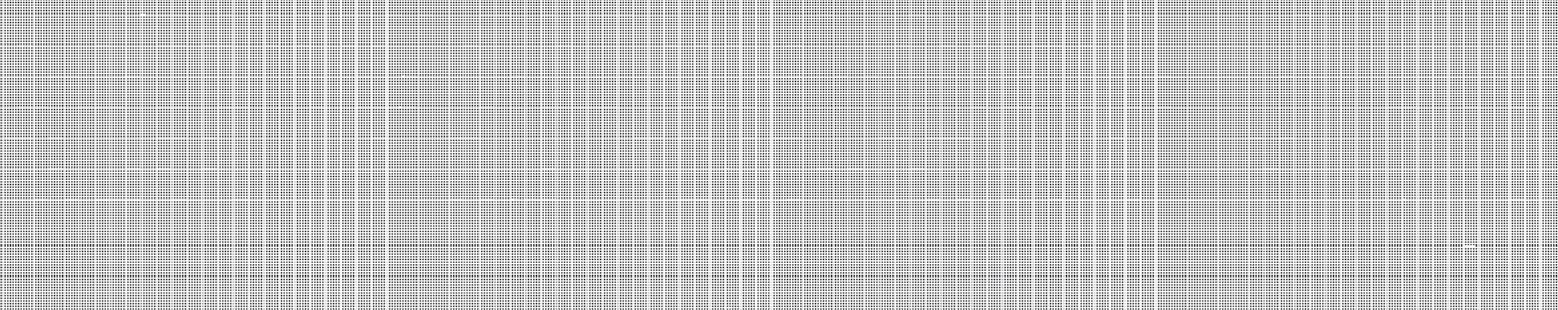 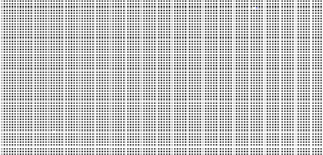 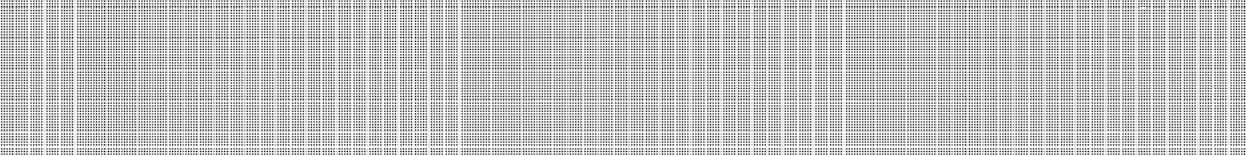 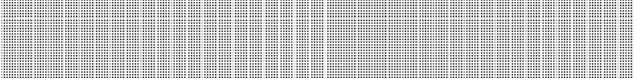 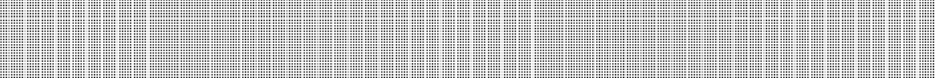 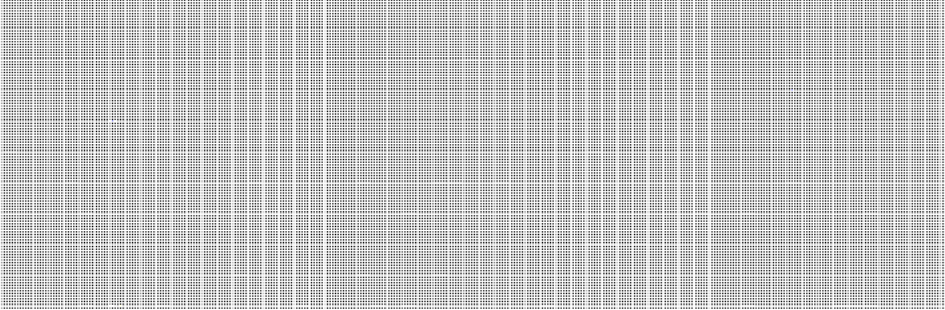 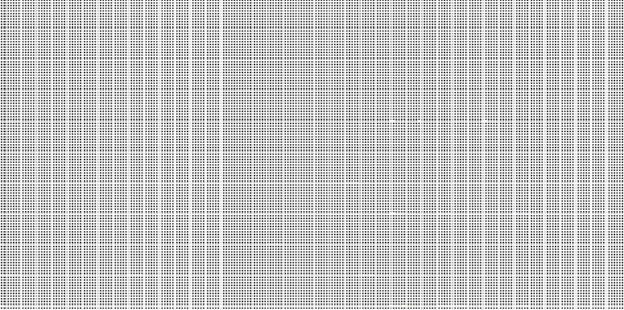 «Μίσθωση μηχανημάτων έργου και μεταφορικών μέσων για τις ανάγκες του Δήμου Κάτω Νευροκοπίου»ΣΤΟΙΧΕΙΑ ΠΡΟΦΕΡΟΝΤΟΣΗμερομηνία Επωνυμία Δ/νσηΤηλ.EmailΠρος Δήμο Κ. ΝευροκοπίουΣωκράτους 7, Τ.Κ. 66033, Κ. ΝευροκόπιΟΙΚΟΝΟΜΙΚΗ ΠΡΟΣΦΟΡΑΠου αφορά στον ανοικτό ηλεκτρονικό διαγωνισμό με τίτλο «Μίσθωση μηχανημάτων έργου και μεταφορικών μέσων για τις ανάγκες του Δήμου Κάτω Νευροκοπίου» Προϋπολογισθείσας δαπάνης 142.910,00 € συμπεριλαμβανομένου του Φ.Π.Α». Αφού έλαβα γνώση των στοιχείων της μελέτης που αφορά στην υπηρεσία, την διακήρυξη αυτής με τα παραρτήματά της, καθώς και των συνθηκών εκτέλεσης της υπηρεσίας αυτής,υποβάλλω την παρούσα προσφορά και δηλώνω ότι αποδέχομαι πλήρως και χωρίς επιφύλαξη ταύτα και αναλαμβάνω την παροχή της υπηρεσίας με τις ακόλουθες τιμές.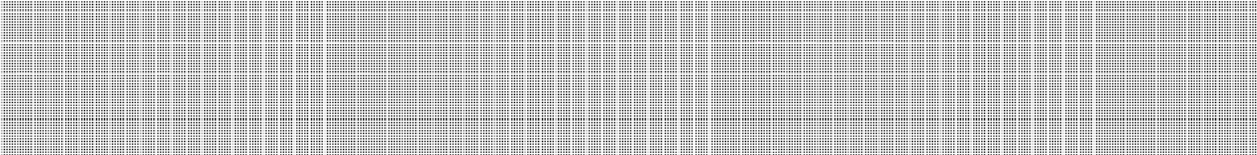 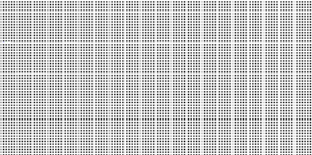 …………………. / ………… / ……….. /2022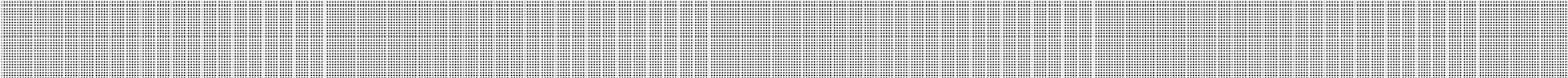 Ο ΠροσφέρωνΣελίδα 2ΟΜΑΔΑ "Α"ΟΜΑΔΑ "Α"ΟΜΑΔΑ "Β"ΟΜΑΔΑ "Β"ΟΜΑΔΑ "Γ"ΟΜΑΔΑ "Γ"ΟΜΑΔΑ "Δ"ΟΜΑΔΑ "Δ"ΟΜΑΔΑ "Ε"ΟΜΑΔΑ "Ε"ΟΜΑΔΑ "ΣΤ"ΟΜΑΔΑ "ΣΤ"Α/ΑΕΙΔΟΣCPVΜονάδα ΜέτρησηςΤιμή ΜονάδαςΣύνολο ωρώνΔαπάνηΣύνολο ωρώνΔαπάνηΣύνολο ωρώνΔαπάνηΣύνολο ωρώνΔαπάνηΣύνολο ωρώνΔαπάνηΣύνολο ωρώνΔαπάνηΤΟΜΕΑΣ 1 - Κοινότητες: Κ. Νευροκόπι, Οχυρό, Περιθώρι, Κ. Βροντού, ΓρανίτηςΤΟΜΕΑΣ 1 - Κοινότητες: Κ. Νευροκόπι, Οχυρό, Περιθώρι, Κ. Βροντού, ΓρανίτηςΤΟΜΕΑΣ 1 - Κοινότητες: Κ. Νευροκόπι, Οχυρό, Περιθώρι, Κ. Βροντού, ΓρανίτηςΤΟΜΕΑΣ 1 - Κοινότητες: Κ. Νευροκόπι, Οχυρό, Περιθώρι, Κ. Βροντού, ΓρανίτηςΤΟΜΕΑΣ 1 - Κοινότητες: Κ. Νευροκόπι, Οχυρό, Περιθώρι, Κ. Βροντού, ΓρανίτηςΤΟΜΕΑΣ 1 - Κοινότητες: Κ. Νευροκόπι, Οχυρό, Περιθώρι, Κ. Βροντού, ΓρανίτηςΤΟΜΕΑΣ 1 - Κοινότητες: Κ. Νευροκόπι, Οχυρό, Περιθώρι, Κ. Βροντού, ΓρανίτηςΤΟΜΕΑΣ 1 - Κοινότητες: Κ. Νευροκόπι, Οχυρό, Περιθώρι, Κ. Βροντού, ΓρανίτηςΤΟΜΕΑΣ 1 - Κοινότητες: Κ. Νευροκόπι, Οχυρό, Περιθώρι, Κ. Βροντού, ΓρανίτηςΤΟΜΕΑΣ 1 - Κοινότητες: Κ. Νευροκόπι, Οχυρό, Περιθώρι, Κ. Βροντού, ΓρανίτηςΤΟΜΕΑΣ 1 - Κοινότητες: Κ. Νευροκόπι, Οχυρό, Περιθώρι, Κ. Βροντού, ΓρανίτηςΤΟΜΕΑΣ 1 - Κοινότητες: Κ. Νευροκόπι, Οχυρό, Περιθώρι, Κ. Βροντού, ΓρανίτηςΤΟΜΕΑΣ 1 - Κοινότητες: Κ. Νευροκόπι, Οχυρό, Περιθώρι, Κ. Βροντού, ΓρανίτηςΤΟΜΕΑΣ 1 - Κοινότητες: Κ. Νευροκόπι, Οχυρό, Περιθώρι, Κ. Βροντού, ΓρανίτηςΤΟΜΕΑΣ 1 - Κοινότητες: Κ. Νευροκόπι, Οχυρό, Περιθώρι, Κ. Βροντού, ΓρανίτηςΤΟΜΕΑΣ 1 - Κοινότητες: Κ. Νευροκόπι, Οχυρό, Περιθώρι, Κ. Βροντού, ΓρανίτηςΤΟΜΕΑΣ 1 - Κοινότητες: Κ. Νευροκόπι, Οχυρό, Περιθώρι, Κ. Βροντού, ΓρανίτηςΕκσκαφέας ερπυστριοφόρος ήτροχοφόρος (>120 HP)45520000-8ώρα31000,00 €00,00 €00,00 €00,00 €00,00 €Φορτωτής CAT 950 ήπαρεμφερής45520000-8ώρα2100,000,000,0000,0000,00Εκσκαφέας φορτωτής(JCB)45520000-8ώρα31000,00 €00,00 €00,00 €00,00 €00,00 €Φορτηγό ανατρεπόμενο45520000-8ώρα15000,00 €00,00 €00,00 €00,00 €00,00 €ΤΟΜΕΑΣ 2 - Κοινότητες: Βαθυτόπος, ΚατάφυτοΤΟΜΕΑΣ 2 - Κοινότητες: Βαθυτόπος, ΚατάφυτοΤΟΜΕΑΣ 2 - Κοινότητες: Βαθυτόπος, ΚατάφυτοΤΟΜΕΑΣ 2 - Κοινότητες: Βαθυτόπος, ΚατάφυτοΤΟΜΕΑΣ 2 - Κοινότητες: Βαθυτόπος, ΚατάφυτοΤΟΜΕΑΣ 2 - Κοινότητες: Βαθυτόπος, ΚατάφυτοΤΟΜΕΑΣ 2 - Κοινότητες: Βαθυτόπος, ΚατάφυτοΤΟΜΕΑΣ 2 - Κοινότητες: Βαθυτόπος, ΚατάφυτοΤΟΜΕΑΣ 2 - Κοινότητες: Βαθυτόπος, ΚατάφυτοΤΟΜΕΑΣ 2 - Κοινότητες: Βαθυτόπος, ΚατάφυτοΤΟΜΕΑΣ 2 - Κοινότητες: Βαθυτόπος, ΚατάφυτοΤΟΜΕΑΣ 2 - Κοινότητες: Βαθυτόπος, ΚατάφυτοΤΟΜΕΑΣ 2 - Κοινότητες: Βαθυτόπος, ΚατάφυτοΤΟΜΕΑΣ 2 - Κοινότητες: Βαθυτόπος, ΚατάφυτοΤΟΜΕΑΣ 2 - Κοινότητες: Βαθυτόπος, ΚατάφυτοΤΟΜΕΑΣ 2 - Κοινότητες: Βαθυτόπος, ΚατάφυτοΤΟΜΕΑΣ 2 - Κοινότητες: Βαθυτόπος, ΚατάφυτοΕκσκαφέας ερπυστριοφόρος ήτροχοφόρος (>120 HP)45520000-8ώρα00,00 €15000,00 €00,00 €00,00 €00,00 €Φορτηγό ανατρεπόμενο45520000-8ώρα00,00 €1500,000,00 €00,0000,00ΤΟΜΕΑΣ 3 - Κοινότητες: Δασωτό, ΕξοχήΤΟΜΕΑΣ 3 - Κοινότητες: Δασωτό, ΕξοχήΤΟΜΕΑΣ 3 - Κοινότητες: Δασωτό, ΕξοχήΤΟΜΕΑΣ 3 - Κοινότητες: Δασωτό, ΕξοχήΤΟΜΕΑΣ 3 - Κοινότητες: Δασωτό, ΕξοχήΤΟΜΕΑΣ 3 - Κοινότητες: Δασωτό, ΕξοχήΤΟΜΕΑΣ 3 - Κοινότητες: Δασωτό, ΕξοχήΤΟΜΕΑΣ 3 - Κοινότητες: Δασωτό, ΕξοχήΤΟΜΕΑΣ 3 - Κοινότητες: Δασωτό, ΕξοχήΤΟΜΕΑΣ 3 - Κοινότητες: Δασωτό, ΕξοχήΤΟΜΕΑΣ 3 - Κοινότητες: Δασωτό, ΕξοχήΤΟΜΕΑΣ 3 - Κοινότητες: Δασωτό, ΕξοχήΤΟΜΕΑΣ 3 - Κοινότητες: Δασωτό, ΕξοχήΤΟΜΕΑΣ 3 - Κοινότητες: Δασωτό, ΕξοχήΤΟΜΕΑΣ 3 - Κοινότητες: Δασωτό, ΕξοχήΤΟΜΕΑΣ 3 - Κοινότητες: Δασωτό, ΕξοχήΤΟΜΕΑΣ 3 - Κοινότητες: Δασωτό, ΕξοχήΦορτηγό ανατρεπόμενο45520000-8ώρα00,00 €00,00 €17000,00 €00,00 €00,00 €ΤΟΜΕΑΣ 4 - Κοινότητες: Λευκόγεια, Χρυσοκέφαλος, Αχλαδιά, ΠαγονέριΤΟΜΕΑΣ 4 - Κοινότητες: Λευκόγεια, Χρυσοκέφαλος, Αχλαδιά, ΠαγονέριΤΟΜΕΑΣ 4 - Κοινότητες: Λευκόγεια, Χρυσοκέφαλος, Αχλαδιά, ΠαγονέριΤΟΜΕΑΣ 4 - Κοινότητες: Λευκόγεια, Χρυσοκέφαλος, Αχλαδιά, ΠαγονέριΤΟΜΕΑΣ 4 - Κοινότητες: Λευκόγεια, Χρυσοκέφαλος, Αχλαδιά, ΠαγονέριΤΟΜΕΑΣ 4 - Κοινότητες: Λευκόγεια, Χρυσοκέφαλος, Αχλαδιά, ΠαγονέριΤΟΜΕΑΣ 4 - Κοινότητες: Λευκόγεια, Χρυσοκέφαλος, Αχλαδιά, ΠαγονέριΤΟΜΕΑΣ 4 - Κοινότητες: Λευκόγεια, Χρυσοκέφαλος, Αχλαδιά, ΠαγονέριΤΟΜΕΑΣ 4 - Κοινότητες: Λευκόγεια, Χρυσοκέφαλος, Αχλαδιά, ΠαγονέριΤΟΜΕΑΣ 4 - Κοινότητες: Λευκόγεια, Χρυσοκέφαλος, Αχλαδιά, ΠαγονέριΤΟΜΕΑΣ 4 - Κοινότητες: Λευκόγεια, Χρυσοκέφαλος, Αχλαδιά, ΠαγονέριΤΟΜΕΑΣ 4 - Κοινότητες: Λευκόγεια, Χρυσοκέφαλος, Αχλαδιά, ΠαγονέριΤΟΜΕΑΣ 4 - Κοινότητες: Λευκόγεια, Χρυσοκέφαλος, Αχλαδιά, ΠαγονέριΤΟΜΕΑΣ 4 - Κοινότητες: Λευκόγεια, Χρυσοκέφαλος, Αχλαδιά, ΠαγονέριΤΟΜΕΑΣ 4 - Κοινότητες: Λευκόγεια, Χρυσοκέφαλος, Αχλαδιά, ΠαγονέριΤΟΜΕΑΣ 4 - Κοινότητες: Λευκόγεια, Χρυσοκέφαλος, Αχλαδιά, ΠαγονέριΤΟΜΕΑΣ 4 - Κοινότητες: Λευκόγεια, Χρυσοκέφαλος, Αχλαδιά, ΠαγονέριΕκσκαφέας ερπυστριοφόρος ήτροχοφόρος (>120 HP)45520000-8ώρα00,00 €00,00 €00,00 €9000,00 €00,00 €Εκσκαφέας φορτωτής (JCB)45520000-8ώρα00,00 €00,00 €00,00 €9000,00 €00,00 €Φορτηγό ανατρεπόμενο45520000-8ώρα00,00 €00,00 €00,00 €5000,00 €00,00 €Προωθητής τύπου D645520000-8ώρα00,00 €0Σ	δα0,00 €00,00 €800,00 €0,00 €ΟΜΑΔΑ "Α"ΟΜΑΔΑ "Α"ΟΜΑΔΑ "Β"ΟΜΑΔΑ "Β"ΟΜΑΔΑ "Γ"ΟΜΑΔΑ "Γ"ΟΜΑΔΑ "Δ"ΟΜΑΔΑ "Δ"ΟΜΑΔΑ "Ε"ΟΜΑΔΑ "Ε"ΟΜΑΔΑ "ΣΤ"ΟΜΑΔΑ "ΣΤ"Α/ΑΕΙΔΟΣCPVΜονάδα ΜέτρησηςΤιμή ΜονάδαςΣύνολο ωρώνΔαπάνηΣύνολο ωρώνΔαπάνηΣύνολο ωρώνΔαπάνηΣύνολο ωρώνΔαπάνηΣύνολο ωρώνΔαπάνηΣύνολο ωρώνΔαπάνηΤΟΜΕΑΣ 5 - Κοινότητες: Βώλακας, Μικροκλεισούρα, Ποταμοί, ΜικρομηλιάΤΟΜΕΑΣ 5 - Κοινότητες: Βώλακας, Μικροκλεισούρα, Ποταμοί, ΜικρομηλιάΤΟΜΕΑΣ 5 - Κοινότητες: Βώλακας, Μικροκλεισούρα, Ποταμοί, ΜικρομηλιάΤΟΜΕΑΣ 5 - Κοινότητες: Βώλακας, Μικροκλεισούρα, Ποταμοί, ΜικρομηλιάΤΟΜΕΑΣ 5 - Κοινότητες: Βώλακας, Μικροκλεισούρα, Ποταμοί, ΜικρομηλιάΤΟΜΕΑΣ 5 - Κοινότητες: Βώλακας, Μικροκλεισούρα, Ποταμοί, ΜικρομηλιάΤΟΜΕΑΣ 5 - Κοινότητες: Βώλακας, Μικροκλεισούρα, Ποταμοί, ΜικρομηλιάΤΟΜΕΑΣ 5 - Κοινότητες: Βώλακας, Μικροκλεισούρα, Ποταμοί, ΜικρομηλιάΤΟΜΕΑΣ 5 - Κοινότητες: Βώλακας, Μικροκλεισούρα, Ποταμοί, ΜικρομηλιάΤΟΜΕΑΣ 5 - Κοινότητες: Βώλακας, Μικροκλεισούρα, Ποταμοί, ΜικρομηλιάΤΟΜΕΑΣ 5 - Κοινότητες: Βώλακας, Μικροκλεισούρα, Ποταμοί, ΜικρομηλιάΤΟΜΕΑΣ 5 - Κοινότητες: Βώλακας, Μικροκλεισούρα, Ποταμοί, ΜικρομηλιάΤΟΜΕΑΣ 5 - Κοινότητες: Βώλακας, Μικροκλεισούρα, Ποταμοί, ΜικρομηλιάΤΟΜΕΑΣ 5 - Κοινότητες: Βώλακας, Μικροκλεισούρα, Ποταμοί, ΜικρομηλιάΤΟΜΕΑΣ 5 - Κοινότητες: Βώλακας, Μικροκλεισούρα, Ποταμοί, ΜικρομηλιάΤΟΜΕΑΣ 5 - Κοινότητες: Βώλακας, Μικροκλεισούρα, Ποταμοί, ΜικρομηλιάΤΟΜΕΑΣ 5 - Κοινότητες: Βώλακας, Μικροκλεισούρα, Ποταμοί, ΜικρομηλιάΦορτηγό ανατρεπόμενο45520000-8ώρα00,00 €00,00 €00,00 €00,00 €16500,00 €Εκσκαφέας λαστιχοφόρος45520000-8ώρα00,00 €00,00 €00,00 €00,00 €16500,00 €ΤΟΜΕΙΣ 1 - 5ΤΟΜΕΙΣ 1 - 5ΤΟΜΕΙΣ 1 - 5ΤΟΜΕΙΣ 1 - 5ΤΟΜΕΙΣ 1 - 5ΤΟΜΕΙΣ 1 - 5ΤΟΜΕΙΣ 1 - 5ΤΟΜΕΙΣ 1 - 5ΤΟΜΕΙΣ 1 - 5ΤΟΜΕΙΣ 1 - 5ΤΟΜΕΙΣ 1 - 5ΤΟΜΕΙΣ 1 - 5ΤΟΜΕΙΣ 1 - 5ΤΟΜΕΙΣ 1 - 5ΤΟΜΕΙΣ 1 - 5ΤΟΜΕΙΣ 1 - 5ΤΟΜΕΙΣ 1 - 5Ισοπεδωτής GRADER CAT14 ή παρεμφερής45520000-8ώρα0,00 €0,00 €0,00 €0,00 €0,00 €130ΣύνολοΦΠΑ24%24%24%24%24%24%Τελικό ποσό